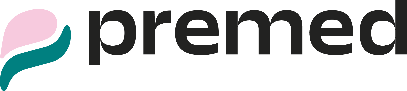 IX. Eigen verklaring voor de kandidaat voor het rijbewijs van groep 2  (N° dossier: …….………………..)Naam: 	Voornaam: 	Adres: 	Geboortedatum: …../…../……….  Geboorteplaats: 	Rijksregisternummer (facultatief): 	Categorie en/of subcategorie van het huidige rijbewijs A3	 A	 B	 B+E	   C	 C+E	   C1	   C1+E   D   D+E    D1    D1+E (*)(*) Geldige categorieën aankruisenAfgeleverd te: 	  Nr: 	Geldig tot: …../…../……….Kandidaat voor een rijbewijs geldig voor de categorie: 	In voorkomend geval:	datum van het vorig onderzoek: 		naam van de onderzoekende geneesheer: 	Epworth Sleepiness ScaleGelieve bij elke situatie aan te duiden hoeveel kans u zelf schat in te dommelen (neiging in slaap te vallen) tijdens de dag. Vul alles in. Beeld u desnoods in hoe u zou reageren. Omcirkel in de rechter kolom het cijfer dat hoort bij uw kans:Geen kans = 0 - Lichte kans = 1 - Matige kans = 2 - Grote kans = 3Ik, ondergetekende, verklaar op mijn eer de voorafgaandelijke inlichtingen en vragenlijsten naar waarheid te hebben ingevuld en niet aangetast te zijn door enige andere ziekte of andere aandoeningen die het normaal besturen van een voertuig van een categorie of subcategorie van groep 2, zelfs tijdelijk, zou kunnen verhinderen of belemmeren.Datum: …../…../……….	Handtekening kandidaat: 	De gegevens die, overeenkomstig de bepalingen van het koninklijk besluit van 23 maart 1998 betreffende het rijbewijs, op dit formulier ingevuld worden zullen behandeld worden voor het beheer van de medische onderzoeken met het oog op het verkrijgen van een rijbewijs door en onder de verantwoordelijkheid van Premed vzw – Tiensevest 61 bus 2 – 3010 Kessel-Lo. Indien u inzage wenst in de gegevens die u aanbelangen en, in voorkomend geval, een rechtzetting vraagt, kunt u zich richten tot Premed vzw – Tiensevest 61 bus 2 – 3010 Kessel-Lo.Vragenlijst in te vullen door de kandidaat (kruis de toepasselijke vakken aan)JaNeen1.	Bent u in behandeling of in behandeling geweest voor een aandoening van het centraal of perifeer zenuwstelsel, een hersenbloeding, een hersenletsel, een schedelfractuur, een coma?2.	Bent u in behandeling of in behandeling geweest voor belangrijke stoornissen in uw 	oordeelsperceptie-, aanpassingsvermogen of voor een aandoening van de psychomotorische 	reacties?3.	Bent u voor een geestesziekte of een andere psychiatrische aandoening in behandeling geweest?4.	Hebt u grote aanpassingsmoeilijkheden die zich bijvoorbeeld uiten door een onaangepast 	verkeersgedrag, overdreven risiconeming, ongecontroleerd gedrag?5.	Bent u in behandeling of in behandeling geweest voor epilepsie, bewustzijnsdalingen, plotseling kort of langdurig bewustzijnsverlies, plotse verlammingen, duizeligheid of 	evenwichtsstoornissen?6.	Heeft u overdag abnormale vermoeidheid of slaapneigingen?7.	Snurkt u luid tijdens uw slaap?8.	Bent u in behandeling of in behandeling geweest voor een hart- of vaatziekte, een hartritme- of 	geleidingsstoornis, een hartinfarct, bloeddrukproblemen?9.	Heeft u een hartoperatie ondergaan?10.	Mist u het normale gebruik van een arm, een hand en/of vingers, een been en/of een voet of 	van de bijhorende gewrichten?11.	Bent u in behandeling of in behandeling geweest voor diabetes?12.	Bent u voor een oogziekte in behandeling of in behandeling geweest bij een oogarts?13.	Heeft u een oogoperatie of laserbehandeling ondergaan?14.	Draagt u een bril of contactlenzen?15.	Is uw gezichtsvermogen, -scherpte en/of gezichtsveld aangetast?16.	Is uw zicht bij schemernis of donker verminderd of onvoldoende?17.	Bent u afhankelijk van het gebruik van alcohol, drugs of overmatig gebruik van geneesmiddelen, of bent u daarvoor in behandeling geweest?18.	Gebruikt u geneesmiddelen die invloed kunnen hebben op het bewustzijn, de waarneming, het 	oordeelsvermogen of het normaal functioneren zoals kalmeringsmiddelen, slaapmiddelen, 	opwekmiddelen, antidepressiva of andere psychofarmaca?19.	Heeft u een lever- of nieraandoening?20.	Heeft u een orgaantransplantatie of een andere artificiële implantatie met een mogelijke invloed op uw rijgeschiktheid ondergaan?ZIE KEERZIJDE VOOR VERVOLGVragenlijst in te vullen door de kandidaat (kruis de toepasselijke vakken aan) – vervolgJaNeen21. Bent u in behandeling of ooit in behandeling geweest voor slaapproblemen (overdreven slaperigheid of slaaptekort)22.	Bent u al eens in slaap gevallen tijdens rijden?23. Heeft u een ongeval gehad wellicht door slaperigheid in de laatste 3 jaar (b.v. van de weg afgereden, achteraan op een ander voertuig gereden)24. Heeft iemand u gezegd dat u stopt met ademen tijdens uw slaap?25. Bent u meestal uitgeslapen na een volledige nachtrust?26. Heeft u nu een behandeling of ooit een behandeling gehad voor hoge bloeddruk?SITUATIE (bij gemiddelde vermoeidheid)KANS (omcirkel)Zitten en lezen 0 / 1 / 2 / 3TV kijken 0 / 1 / 2 / 3Stil zitten in een openbare gelegenheid (wachtzaal, theater, bioscoop, vergadering) 0 / 1 / 2 / 3Als passagier in een auto, een uur lang zonder pauze 0 / 1 / 2 / 3's Middags even gaan liggen om uit te rusten 0 / 1 / 2 / 3Met iemand zitten praten 0 / 1 / 2 / 3Even rustig zitten na een lunch zonder alcohol 0 / 1 / 2 / 3In een auto, terwijl u een paar minuten stil staat in het verkeer0 / 1 / 2 / 3TOTAAL (tel op wat u heeft omcirkeld)/24-----------------0-910-1516+